Multiplier des nombres à 1 chiffreMultiplier des nombres à 1 chiffreMultiplier des nombres à 1 chiffreMultiplier des nombres à 1 chiffreRegroupe des objets et les compte par unités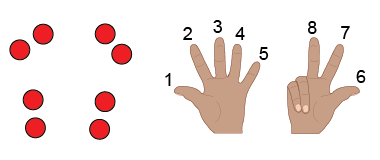 Regroupe des objets et les compte par bonds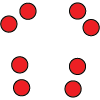 « 2, 4, 6, 8 »Utilise l’addition répétée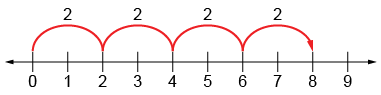 « 2 + 2 + 2 + 2 = 8. »Modélise en pensant à la multiplication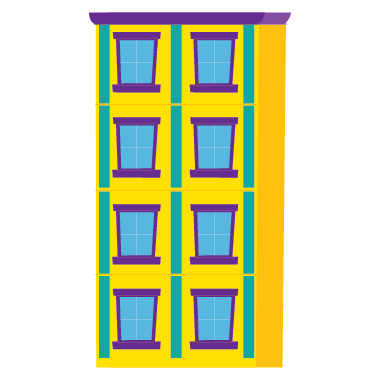 « 4 rangées de 2 font 8. »Observations et documentationObservations et documentationObservations et documentationObservations et documentationComprend la relation entre les opérations
« Je peux penser à  2 + 2 + 2 + 2 = 8 comme étant 4 groupes de 2. »Utilise le symbole de multiplication « 4 × 2 = 8 »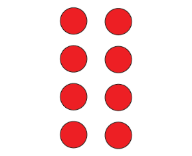 Multiplie avec aisance (p. ex., utiliser les propriétés de la multiplication)« 4 × 2 = 8
   2 × 4 = 8 »Crée et résout des problèmes comprenant des groupes égaux4 × 2 = 8« Il y a 4 bicyclettes dans la remise. Combien de roues y a-t-il en tout ? » Observations et documentationObservations et documentationObservations et documentationObservations et documentation